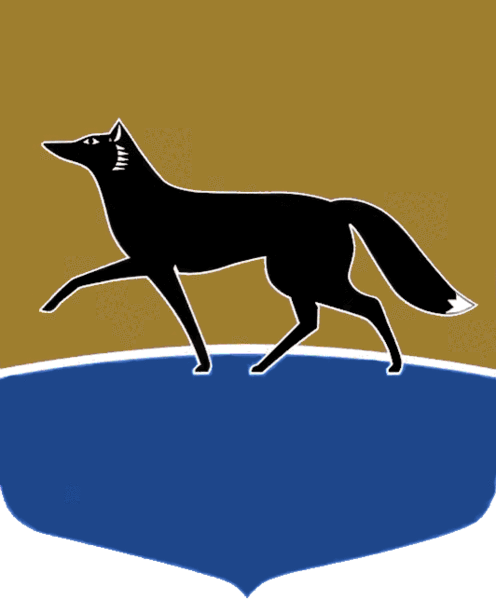 Принято на заседании Думы 28 сентября 2022 года№ 196-VII ДГО внесении изменений в решение городской Думы от 25.03.2004 
№ 314-III ГД «Об утверждении Положения о муниципальном негосударственном пенсионном обеспечении работников органов городского самоуправления 
и муниципальных организаций города Сургута»На основании Федерального закона от 07.05.1998 № 75-ФЗ 
«О негосударственных пенсионных фондах», статьи 31 Устава муниципального образования городской округ Сургут Ханты-Мансийского автономного округа – Югры, в целях соблюдения принципов сбалансированности бюджета, эффективности использования бюджетных средств Дума города РЕШИЛА:1.	Внести в решение городской Думы от 25.03.2004 № 314-III ГД 
«Об утверждении Положения о муниципальном негосударственном пенсионном обеспечении работников органов городского самоуправления 
и муниципальных организаций города Сургута» (в редакции от 28.05.2021 
№ 744-VI ДГ) изменения, признав утратившими силу пункты 8.4, 8.5, подпункт «б» пункта 8.8, пункт 8.11 раздела VIII приложения к решению.2.	Настоящее решение вступает в силу после его официального опубликования.Председатель Думы города_______________ М.Н. Слепов«04» октября 2022 г.Глава города_______________ А.С. Филатов«05» октября 2022 г.